TC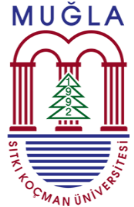 MUĞLA SITKI KOÇMAN ÜNİVERSİTESİEdebiyat FakültesiÖğretim Üyesi Görev TanımıBu dokümanda açıklanan görev tanımlarımı okudum. Görevlerimi burada belirtilen kapsamda yerine getirmeyi kabul ve taahhüt ederim. Tarih                : 01.07.2024Adı ve Soyadı  :	İmza                  :İlk Yayın Tarihi/Sayısı22.01.2021-1Revizyon Tarihi/Sayısı26.06.2024-1Toplam Sayfa1 (bir)Kadro UnvanıKadro Unvanı::Görev ÜnvanıGörev Ünvanı: : Adı SoyadıAdı Soyadı: : Vekalet            Vekalet            : : Görev ve SorumluluklarGörev ve SorumluluklarGörev ve SorumluluklarGörev ve Sorumluluklar1Fakültenin misyon ve vizyonu doğrultusunda iş ve işlemleri yürütmek.Fakültenin misyon ve vizyonu doğrultusunda iş ve işlemleri yürütmek.Fakültenin misyon ve vizyonu doğrultusunda iş ve işlemleri yürütmek.2Lisans ve lisansüstü düzeylerde eğitim-öğretim faaliyeti ile uygulamalı çalışmalar yürütmek.Lisans ve lisansüstü düzeylerde eğitim-öğretim faaliyeti ile uygulamalı çalışmalar yürütmek.Lisans ve lisansüstü düzeylerde eğitim-öğretim faaliyeti ile uygulamalı çalışmalar yürütmek.3Danışmanlık ve derslerini Yükseköğretim mevzuatına uygun olarak yerine getirmek.Danışmanlık ve derslerini Yükseköğretim mevzuatına uygun olarak yerine getirmek.Danışmanlık ve derslerini Yükseköğretim mevzuatına uygun olarak yerine getirmek.4 Her yarıyıl sonunda sorumlusu olduğu dersler için öğrenciler tarafından doldurulan ders değerlendirme anketi sonuçlarına göre iyileştirme çalışmaları yapmak. Her yarıyıl sonunda sorumlusu olduğu dersler için öğrenciler tarafından doldurulan ders değerlendirme anketi sonuçlarına göre iyileştirme çalışmaları yapmak. Her yarıyıl sonunda sorumlusu olduğu dersler için öğrenciler tarafından doldurulan ders değerlendirme anketi sonuçlarına göre iyileştirme çalışmaları yapmak.5Bilimsel araştırma ve yayın yapmak.Bilimsel araştırma ve yayın yapmak.Bilimsel araştırma ve yayın yapmak.6Alanı ile ilgili ders dışı Üniversite ve Fakülte etkinlikleri düzenlemek, düzenlenen etkinliklere katkı sağlamak ve sosyal sorumluluk projeleri ile toplumsal katkı çalışmaları yürütmek.Alanı ile ilgili ders dışı Üniversite ve Fakülte etkinlikleri düzenlemek, düzenlenen etkinliklere katkı sağlamak ve sosyal sorumluluk projeleri ile toplumsal katkı çalışmaları yürütmek.Alanı ile ilgili ders dışı Üniversite ve Fakülte etkinlikleri düzenlemek, düzenlenen etkinliklere katkı sağlamak ve sosyal sorumluluk projeleri ile toplumsal katkı çalışmaları yürütmek.7Eğitim-öğretimi geliştirmek amacıyla Fakülte ve Bölümün kaliteyi geliştirme çalışmalarına katkı sağlamak.Eğitim-öğretimi geliştirmek amacıyla Fakülte ve Bölümün kaliteyi geliştirme çalışmalarına katkı sağlamak.Eğitim-öğretimi geliştirmek amacıyla Fakülte ve Bölümün kaliteyi geliştirme çalışmalarına katkı sağlamak.8Yüksek Öğretim Kanunu ve Yönetmeliklerinde belirtilen diğer görevleri yapmak.Yüksek Öğretim Kanunu ve Yönetmeliklerinde belirtilen diğer görevleri yapmak.Yüksek Öğretim Kanunu ve Yönetmeliklerinde belirtilen diğer görevleri yapmak.İŞİN ÇIKTISIİŞİN ÇIKTISIİŞİN ÇIKTISIMuğla Sıtkı Koçman Üniversitesi üst yönetimi tarafından belirlenen amaç ve ilkelere uygun olarak eğitim-öğretim faaliyetleri gerçekleştirmek.İŞİN GEREKLERİİŞİN GEREKLERİİŞİN GEREKLERİ* 2547 Sayılı Kanunu’nda belirtilen genel niteliklere sahip olmak.* Görevini gereği gibi yerine getirebilmek için gerekli iş deneyimine sahip olmak.BİLGİ KAYNAKLARIBİLGİ KAYNAKLARIBİLGİ KAYNAKLARIAnayasa                                                                                                             YÖK Mevzuatı                                                                                                   2547 Sayılı Yükseköğretim Kanunu                 İLETİŞİMDE OLUNAN BİRİMLERİLETİŞİMDE OLUNAN BİRİMLERİLETİŞİMDE OLUNAN BİRİMLERRektörlük, Rektörlüğe Bağlı Birimler, Fakülteler, Yüksekokullar, EnstitülerHAZIRLAYANKONTROL EDENONAYLAYANNurten GÜRKANAyniyat SaymanıNerinder BAŞDAĞFakülte SekreteriProf. Dr. Mustafa GÖKÇEDekan